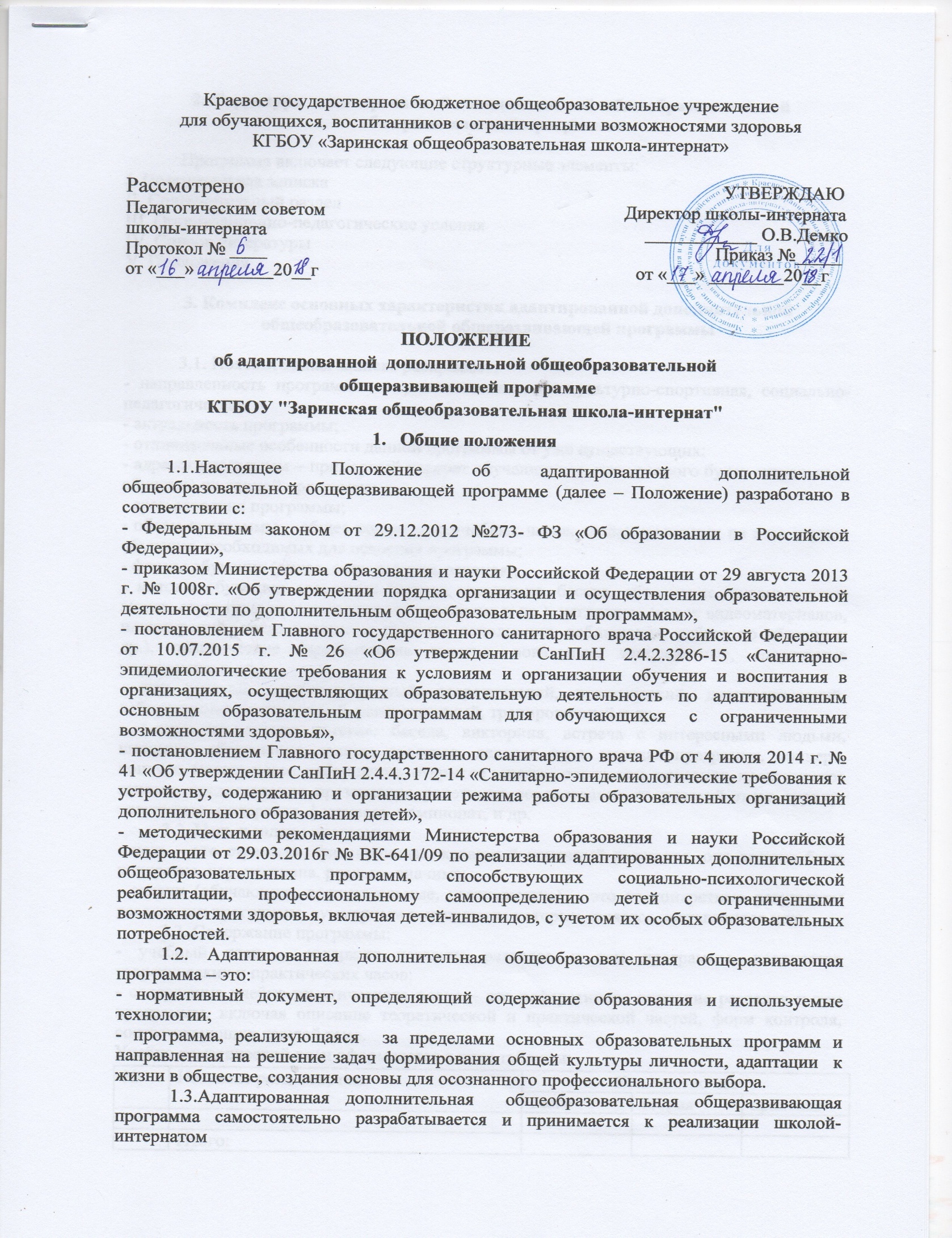 2. Структура  адаптированной дополнительной  общеобразовательной общеразвивающей программыПрограмма включает следующие структурные элементы: I. Пояснительная запискаII. Содержательный разделIII. Организационно-педагогические условия IV. Список литературыV. Приложения3. Комплекс основных характеристик адаптированной дополнительной общеобразовательной общеразвивающей программы3.1. Пояснительная записка раскрывает:- направленность программы – художественная, физкультурно-спортивная, социально-педагогическая;- актуальность программы;- отличительные особенности данной программы от уже существующих;- адресат программы – примерный портрет обучающихся, для которого будет актуальным обучение по данной программе;- срок освоения программы;- объем программы – общее количество учебных часов, запланированных на весь период обучения, необходимых для освоения программы;- формы обучения (очная, очно-заочная, заочная);- методы обучения: словесные (устное изложение, беседа, объяснение, анализ текста, анализ структуры музыкального произведения и др.), наглядные (показ видеоматериалов, иллюстраций, показ педагогом приемов исполнения, наблюдение, работа по образцу и др.), практические (практические занятия, вокальные, танцевальные, спортивные упражнения и др.);- тип занятий: комбинированный, теоретический, практический, диагностический, лабораторный, контрольный, репетеционный, тренировочный и др.;- формы проведения занятия: беседа, викторина, встреча с интересными людьми, выставка, обсуждение, защита проектов, деловая игра, игровая программа, концерт, конкурс, мастер-класс, наблюдение, открытое занятие, посиделки, праздник, практическое занятие, представление, презентация, репетиция, соревнование, творческий отчет, турнир, творческая мастерская, фестиваль, чемпионат, и др.3.2. Цель и задачи программы:- цель – это стратегия, фиксирующая желаемый конечный результат, она должна быть конкретна, перспективна, реальна, значима;- задачи (обучающие, воспитательные, развивающие) – это те конкретные результаты реализации программы, суммарным выражением которых является поставленная цель.3.3. Содержание программы:- учебный план – содержит название разделов и тем программы, количество теоретических и практических часов;- содержание учебно-тематического плана – это реферативное описание разделов и тем программы, включая описание теоретической и практической частей, форм контроля, соответствующих каждой теме.Учебно-тематический план оформляется в виде таблицы:Формула расчета годового количества часов: количество часов в неделю умножается на продолжительность учебного года, которая составляет 34 недели.В дополнительном образовании практическая деятельность обучающихся  на занятиях должна преобладать над теорией (в примерном соотношении 60% на 30%).В учебно-тематическом плане могут быть  заложены часы:- на вводное занятие (введение в программу);- концертную, выставочную или соревновательную деятельность;- мероприятия воспитывающего и познавательного характера;- итоговое занятие, отчетное мероприятие.Расчет количества часов в учебно-тематическом плане  ведется на одну учебную группу.3.4. Планируемые результаты – совокупность знаний, умений, навыков, личностных качеств, компетенций, личностных, метапредметных и предметных результатов, приобретаемых обучающимися при освоении программы по ее завершении, формулируется с учетом цели и содержания программы.Планируемые результаты реализации адаптированной дополнительной общеобразовательной общеразвивающей программы следующие:-  рост мотивации обучающихся в познавательной и развивающей деятельности; - увеличение числа обучающихся, готовых к саморазвитию;- увеличение числа обучающихся, готовых к успешной адаптация в социуме;- положительная динамика физического и психического здоровья обучающихся;  -  рост числа обучающихся, охваченных содержательно - досуговой деятельностью;  -динамика формирования у обучающихся навыков трудолюбия, аккуратности, культурного общения со сверстниками и взрослыми, трудовой инициативы и самообслуживания.3.5. Занятия в объединениях проводятся по группам, индивидуально или всем составом объединения. Численность обучающихся в учебной группе устанавливается до 15 человек.3.6. Количество обучающихся в объединениях, их возрастные категории, а также продолжительность учебных занятий в объединении определяются приложением № 2  АДООП «Режим занятий  в кружках и секциях», который ежегодно утверждается приказом директора. В работе объединения с согласия руководителя могут участвовать совместно с несовершеннолетними учащимися их родители (законные представители)  без включения в основной состав. 3.7. Продолжительность учебных занятий составляет 30–40 минут, с обязательным перерывом между занятиями не менее 10  минут.  Количество занятий определяется адаптированной дополнительной общеобразовательной общеразвивающей программой и учебно-тематическим планом в зависимости от года обучения. В  учебно-тематическом  плане указывается перечень видов деятельности, количество часов по годам обучения.4. Комплекс организационно-педагогических условий4.1. Календарный учебный график – составная часть адаптированной дополнительной общеобразовательной общеразвивающей программы, являющейся комплексом основных характеристик образования, определяет количество учебных недель, даты начала и окончания учебного года4.2. Условия реализации адаптированной дополнительной общеобразовательной общеразвивающей программы – реальная и доступная совокупность условий реализации программы – помещения, площадки, оборудование, приборы, информационные ресурсы.4.3. Для обучающихся с ограниченными возможностями здоровья, детей-инвалидов школа-интернат организует образовательный процесс по адаптированной  дополнительной общеобразовательной общеразвивающей программе с учетом особенностей психофизического развития.Освоение адаптированной дополнительной общеобразовательной общеразвивающей программы сопровождается текущим контролем, промежуточной и итоговой аттестацией обучающихся. Текущий контроль осуществляется на каждом занятии через самостоятельную работу обучающихся, в форме устного опроса, мини-выставки и анализа результатов выполнения практических заданий.Промежуточная аттестация проводится как оценка результатов обучения за определённый промежуток учебного времени - полугодие, год.Цели промежуточной аттестации:- объективное установление фактического уровня освоения образовательной программы и достижения результатов её освоения;- оценка динамики индивидуальных образовательных достижений, продвижения в достижении планируемых результатов освоения образовательной программы.Формами промежуточной  аттестации могут  быть:  выставка,  концерт,  творческие работы, открытое занятие, показ спектакля, зачётная работа, взаимозачёт, тест, игра, рефлексия и т.п. Иные формы промежуточной аттестации могут предусматриваться программой.В случаях, предусмотренных образовательной программой, в качестве результатов  промежуточной аттестации могут быть зачтены выполнение тех или иных заданий, проектов в ходе образовательной деятельности, результаты участия в конкурсах, олимпиадах, конференциях, выставках, иных подобных мероприятиях.Система текущего контроля и промежуточной аттестации обучающихся безоценочная.Формы итоговой аттестации в дополнительном образовании – творческая работа, выставка, конкурс, фестиваль художественно-прикладного творчества, выставки, концерты, общешкольные мероприятия, соревнования. Обучающиеся, освоившие в полном объёме адаптированную дополнительную общеобразовательную общеразвивающую программу, рассчитанную на один год обучения,  решением педагогического совета считаются окончившими обучение по адаптированной дополнительной общеобразовательной общеразвивающей программе.При сроке обучения два и более лет, решением педагогического совета обучающиеся переводятся на следующий год обучения. Завершение обучения и перевод  по  адаптированной дополнительной общеобразовательной общеразвивающей программе оформляются приказом директора.4.4. Методическое обеспечение программы включает в себя обеспечение программы методическими видами продукции (разработки игр, бесед, походов, экскурсий, конкурсов, конференций и т.д.), рекомендации по проведению лабораторных и практических работ, по постановке экспериментов или опытов и т.д., дидактический материал, методики по исследовательской работе, тематику исследовательской работы и т.д. 5. Список литературы5.1. Список литературы включает основную и дополнительную учебную литературу (учебные пособия, сборники упражнений, контрольных заданий, тестов, практических работ и практикумов, хрестоматии), справочные пособия (словари, справочники), наглядный материал (альбомы, атласы, карты, таблицы).  При написании списка литературы стоит руководствоваться библиографическим стандартом. Здесь же указываются списки литературы, рекомендованные педагогу и обучающимся.5.2. В приложении  могут  быть представлены инструкции по охране труда, словарь основных терминов, методические пособия, методические рекомендации к занятиям, мониторинг образовательных результатов, планы занятий и др.6. Права разработчика программы6.1. Разработчик программы самостоятельно определяет  цель, задачи, ведущую педагогическую идею программы, актуальность и отличительные признаки программы от других программ дополнительного образования детей, образовательную область и содержание программы, наполнение отдельных разделов (тем), последовательность их изучения и количество часов на освоение, с разбивкой на теоретические и практические занятия, продолжительность и частоту занятий в неделю,  состав обучающихся по программе (по возрасту, по уровню развития и др.),  приемы, методы и формы организации образовательного процесса по программе, требования к помещению, оборудованию и материалам, возможности использования информационно-коммуникационных технологий, ожидаемые результаты, критерии их оценки, методы и формы выявления.6.2. Программа должна быть рассчитана на внесение изменений, уточнений и дополнений. Порядок и регламент корректировки программы разработчик фиксирует в пояснительной записке или механизме ее реализации7. Порядок рассмотрения и утверждения адаптированной дополнительной общеобразовательной общеразвивающей программы7.1. Дополнительная общеобразовательная общеразвивающая программа является локальным нормативным документом, утверждение которого имеет определенный порядок:- обсуждение программы на педагогическом совете школы-интерната проводится по итогам анализа качества документа, его соответствия уставу образовательной организации, действующим нормативно-правовым документам в сфере образования, Концепции развития дополнительного образования, методическим рекомендациям Министерства образования и науки Российской Федерации по реализации адаптированных дополнительных общеобразовательных общеразвивающих программ, запросам социума. - решение педагогического совета оформляется соответствующим протоколом и утверждается приказом директора школы-интерната.8. Технические требования к оформлению текста1. Шрифт: TimesNewRoman, размер шрифта - 14, положение на странице  - по ширине текста.2. Поля: по 2 см со всех сторон.3. Междустрочный интервал - 1.4. Абзац - 1 ,25.5. При ссылках на литературу в тексте указываются фамилии авторов и год издания (в круглых скобках); например, Кузнецов (1999), при цитировании источник указывается в круглых скобках после кавычек, с указанием страниц, например, «Институты- это «правила игры» в обществе» (Норт, 1997, с.17).6. Оформление сносок: нумерация — автоматическая, с нарастающей нумерацией до конца текста статьи; шрифт - TimesNewRoman, размер - 10, положение текста на странице по ширине текста; в случае цитирования части книги или статьи указывают необходимые страницы.7. Оформление таблиц: каждая таблица должна быть пронумерована и иметь заголовок; номер таблицы и заголовок размещаются над таблицей; номер оформляется как «Таблица /», шрифт - TimesNewRoman, курсив, размер - 12, положение текста на странице по правому краю; заголовок размещается на следующей строке, шрифт - TimesNewRoman, размер - 12, положение текста на странице по центру.8. Оформление графических материалов: должны быть представлены «MicrosoftGraph» или «Excel» без использования сканирования; графические объекты должны быть в виде рисунка или сгруппированных объектов;не должны выходить  за пределы полей страницы и превышать одну страницу; каждый объект должен быть пронумерован и иметь заголовок.Номер объекта и заголовок размещаются под объектом. Номер оформляется как «Рисунок /», шрифт - TimesNewRoman, курсив, размер - 10, положение текста на странице по левому краю. Далее следует название - шрифт- TimesNewRoman, размер - 10.9. Список литературы оформляется шрифтом TimesNewRoman, размер шрифта - 14, полужирный, положение по левому краю страницы. Список литературы оформляется как общий список без нумерации по алфавиту.Можно предусмотреть разделы; сначала указываются официальные документы (законы, постановления, указы), затем русскоязычные источники, потом иностранные, и в завершении - электронные ресурсы.№Название разделов, темКоличество часовКоличество часовКоличество часов№Название разделов, темвсеготеорияпрактикаИтого: